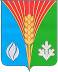                                 СОВЕТ ДЕПУТАТОВМуниципальное образование сельское поселение Кандауровский сельсовет Курманаевского района Оренбургской области(второго созыва)РЕШЕНИЕ18.12. 2013                                                                                                      №  88   Об утверждении  правила землепользования и застройки муниципального образования Кандауровский сельсовет Курманаевского района Оренбургской областиВ соответствии с Федеральным законом от 6 октября 2003 года № 131-ФЗ «Об общих принципах организации местного самоуправления в Российской Федерации», с требованиями Земельного кодекса Российской Федерации, Градостроительного кодекса Российской Федерации, Водного кодекса Российской Федерации, Лесным кодексом Российской Федерации, Федеральным законом « О государственной регистрации прав на недвижимое имущество и сделок с ним», Федеральным законом от 10 января 2002 г. № 72-ФЗ « Об охране окружающей среды», Федерального закона от 30 марта 1999 № 52-ФЗ «О санитарно- эпидемиологическом благополучии населения» иными законами и нормативными правовыми актами Российской Федерации, законами и нормативными правовыми актами Оренбургской области,   Положением о публичных слушаниях на территории муниципального образования Кандауровский сельсовет Курманаевского района (утверждено решением Совета депутатов № 76 от 21.04.2009г.), Совет депутатов РЕШИЛ:          1. Утвердить Правила землепользования и застройки муниципального образования Кандауровский сельсовет Курманаевского района Оренбургской области согласно приложению № 1.2.  Направить данное решение для подписания и опубликования главе муниципального образования Кандауровский сельсовет Кузьмину И.С.           3. Настоящее Решение вступает в силу со дня его подписания и подлежит опубликованию в печатном органе «Информационный бюллетень». Глава муниципального образования                                                 И.С.Кузьмин                        Разослано: в дело, прокурору